ПОЛОЖЕНИЕОб открытом конкурсе программирования«В СОДРУЖЕСТВЕ С КОМПЬЮТЕРОМ 2017»Настоящее Положение определяет порядок проведения конкурса, требования к представляемым работам и сопроводительной документации, номинации конкурса и их тематическую направленность. В случае несоблюдения авторами работ порядка, предусмотренного данным Положением, жюри конкурса может отклонять такие работы от рассмотрения.1. Цели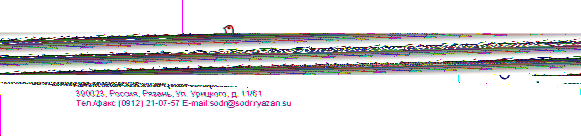 Конкурс проводится для повышения интереса молодежи к современным компьютерным технологиям, выявления и поощрения творческого потенциала школьников, развития образования и самообразования школьников.2. ОрганизаторыОрганизаторами конкурса являются Министерство образования Рязанской области, Информационно-образовательный центр «Содружество».3. УчастникиК участию в конкурсе приглашаются учащиеся средних школ, лицеев, гимназий и учреждений дополнительного образования г.Рязани и Рязанской области не старше 18 лет.4. Сроки и место проведенияУчастники подают заявки и предоставляют свои работы – с 25 марта по 3 апреля 2017 года.После указанного срока конкурсные работы передаются экспертам для ознакомления и предварительной оценки.По результатам предварительных оценок жюри отбираются работы, прошедшие в финал. Финальные туры конкурса проводятся: - в номинациях «Компьютерный рисунок», «Коллаж»»  и «Компьютерная  2D и 3D-анимация», « Мультипликация», «Презентация» - 21 апреля 2017 г.;- в номинациях «Прикладное программирование» и «Web-дизайн» - 22 апреля 2017 г. Время и место проведения конкурса будут уточняться после завершения регистрации заявок.5. Регламент конкурса5.1.  Темы конкурса:Тема: «Содружество без границ: Россия – Австрия» -  для работ в номинациях конкурса «Компьютерный рисунок», «Коллаж», «Презентация». Свободная тема – для работ в номинациях конкурса «Прикладное программирование»,«Web-дизайн», «Компьютерная анимация», «Мультипликация».Работы по всем номинациям должны сопровождаться аннотацией, в которой автор излагает свое видение соответствия своей работы выбранной теме.Требования к работам:Номинации «Компьютерный рисунок», «Коллаж»:Тема работ: «Содружество без границ: Россия - Австрия».В срок до 03 апреля 2017 года участник номинаций «Компьютерный рисунок», «Коллаж» должен подать заявку (заполняется согласно Приложению 2) на участие в конкурсе и представить в Оргкомитет законченный проект. Компьютерный рисунок – растровые или векторные рисунки по теме конкурса, выполненные полностью самостоятельно с помощью любого программного средства.Коллаж – создание целого изображения из ряда отдельных фрагментов изображений и других графических элементов путем их наложения на основной фон композиции с разными типами смешивания и прозрачности.Требования к работе:Графические работы предоставляются в электронном виде на CD (файлы форматов *.jpg,*.png) и печатном виде (формат А4).Кроме итоговой версии работы необходимо предъявить в Оргкомитет в электронном варианте промежуточные файлы (не менее 5), используемые в работе фотографии, рисунки и т.д. Критерии оценки работ:1) Соответствие заявленной теме; 2) Оригинальность и содержательность сюжета;3) Уникальность и корректность информации;4) Количество и техническая сложность обработки готовых изображений – для коллажей;5) Художественная ценность; 6) Текст (если таковой имеется) легко читаем, фон сочетается с текстом и графическими объектами;7) Завершённость работы, возможность её использования в качестве плаката, открытки.Номинация «Презентация»:Тема работ: «Содружество без границ: Россия – Австрия».В срок до 03 апреля 2017 года участник номинации «Презентация» должен подать заявку (заполняется согласно Приложению 1) на участие в конкурсе и представить в Оргкомитет законченный проект. Представляется в оргкомитет на CD.Требования к работе:Презентация должна быть выполнена в программе PowerPoint. Время демонстрации – не более 3 минут, количество слайдов – не более 20. Исходные файлы звуковых дорожек и видео, на которые делается ссылка в презентации, должны быть на диске с работой. В заявке обязательно указать номера слайдов, на которых имеется звуковая дорожка, а также количество этих звуковых дорожек.Критерии оценки:Раскрытие темы, содержание;Дизайн презентации;  Достоверная информация об исторических справках и текущих событиях;  Графическая информация (иллюстрации, графики, таблицы, диаграммы и т.д.);Подача материала проекта – презентации. Номинации  «Компьютерная 2D и 3D-анимация», «Мультипликация»: Тема работ - свободнаяВ срок до 03 апреля 2017 года участник номинаций «Компьютерная 2D и 3D-анимация», «Мультипликация» должен подать заявку (заполняется согласно Приложению 3) на участие в конкурсе и представить в Оргкомитет законченный проект. Представляется в оргкомитет на CD.Компьютерная 2D и 3D-анимация – видеоряд, полностью созданный в специальных графических программах и программных пакетах.Мультипликация – покадровая анимация рисунков или кукол, изображающих отдельные моменты движения (стоп-моушн, пластилиновые мультфильмы).Требования к работе:Анимационные работы предоставляются в электронном виде на CD (файлы форматов *.avi, *.mp4, *.mpg).Кроме итоговой версии работы необходимо предъявить в Оргкомитет в электронном варианте промежуточные файлы (не менее 5), используемые в работе фотографии, рисунки и т.д. Работы, требующие предварительной инсталляции дополнительного программного обеспечения, должны содержать на электронном носителе установочный файл требуемой программы.Оргкомитет оставляет за собой право сократить показ работы, имеющей длинный хронометраж.Критерии оценки:1)  Оригинальность и содержательность сюжета; 2)  Художественная ценность, режиссура, сюжетная линия;3)  Техническое исполнение;4)  Титры, указание источников;5)  Трудоемкость;6) Завершённость работыНоминация «Прикладное программирование»: Тема работ – свободнаяВ срок до 03 апреля 2017 года участник номинации «Прикладное программирование» должен подать заявку (заполняется согласно Приложению 4) на участие в конкурсе и представить в Оргкомитет законченный проект. Прикладное программирование: игровые и обучающие программы, тесты, решение задач в пределах школьной программы по любому курсу и т.д. Проект, представленный на конкурс должен включать:- рабочую откомпилированную версию программы; - исходный код программы;- описание алгоритма работы программы;- текстовый файл (формат *.doc или *.docx) с описанием разработанной программы;- подробную инструкцию по запуску и использованию продукта.Примечание: если для запуска и корректной работы программы необходима установка дополнительного программного обеспечения – необходимо указать это в инструкции к продукту и приложить все необходимые дистрибутивы.Критерии оценки:Новизна и оригинальность; Возможность широкого применения; Практическая значимость разработки;Удобный интерфейс.Номинация «Web-дизайн»:Тема работ – свободная В срок до 03 апреля 2017 года участник номинации «Web-дизайн» должен подать заявку (заполняется согласно Приложению 5) на участие в конкурсе и представить в Оргкомитет законченный проект. Web – дизайн: разработка web-сайта. Требования к работе:Главная страница должна иметь имя index.html или index.phpРаботы должны быть полностью завершены. Автор предоставляет ИОЦ «Содружество» право демонстрировать работу после завершения конкурса.Критерии оценки: Качество контента;Дизайн;Юзабилити; Техническое решение.6. Общие требования6.1. Авторами одной конкурсной работы могут являться не более 2-х человек.6.2. К участию в конкурсе не допускаются работы, содержащие: ненормативную лексику, высказывания, призывающие к насилию, оскорбляющие честь и достоинство страны, организации, человека; информацию о религиозных движениях (в том числе религиозную символику), названия и упоминания о конкретных марках товаров, упоминания имен политических деятелей и лидеров, партий, политических лозунгов и т.д.; изображения всех видов свастики, дискриминации, вандализма, крови, отражающих телесные страдания людей и животных.6.3. Работы, уже номинированные в конкурсе  «В содружестве с компьютером», не смотря на степень доработки, повторно членами жюри не рассматриваются.6.4. Участники, прошедшие в финал, сопровождают показ работы устным докладом. Доклад должен включать:краткое обоснование выбора темы работы, среды разработки; цель работы;если во время доклада будет использоваться компьютерная презентация, её необходимо выполнить в формате Microsoft Office PowerPoint и предоставить в оргкомитет в электронном виде в день подачи заявки и работы;презентация проекта (демонстрация и доклад) не должна превышать по времени 3 минут.7. Награждение победителейВсем участникам Открытого конкурса программирования вручаются сертификаты участия, победители награждаются дипломами и ценными призами.8. Финансовое обеспечениеОрганизационные расходы, связанные с проведением конкурса, призовой фонд финансируются Министерством образования Рязанской области, Информационно-образовательным центром «Содружество».Приложение 1Номинация  «Презентация»Заявка на участие в конкурсе«В Содружестве с компьютером 2017»* Исходные файлы звуковых дорожек и видео, на которые делается ссылка в презентации, должны быть на диске с работой. Приложение 2Номинация «Компьютерный рисунок»Заявка на участие в конкурсе«В Содружестве с компьютером 2017»Номинация «Коллаж»Заявка на участие в конкурсе«В Содружестве с компьютером 2017»Приложение 3Номинация  «Компьютерная 2D и 3D-анимация»Заявка на участие в конкурсе«В Содружестве с компьютером 2017»Номинация  «Мультипликация»Заявка на участие в конкурсе«В Содружестве с компьютером 2017»Приложение 4Номинация «Прикладное программирование»Заявка на участие в конкурсе«В Содружестве с компьютером 2017»Приложение 5Номинация «Web - дизайн»Заявка на участие в конкурсе«В Содружестве с компьютером 2017»НоминацииТема работСрок приема заявок и подачи работПредварительная оценка членов жюри1«Компьютерный рисунок»,«Коллаж»«Содружество без границ:Россия - Австрия»с 25.03по 03.04.2017 04.04 -13.04.2017 2«Компьютерная 2D и 3D-анимация», «Мультипликация»Свободная темас 25.03по 03.04.2017 04.04 -13.04.20173«Презентация»«Содружество без границ:Россия - Австрия»с 25.03по 03.04.2017 04.04 -13.04.20174«Прикладноепрограммирование»Свободная темас 25.03по 03.04.2017 04.04 -13.04.20175«Web-дизайн»Свободная темас 25.03по 03.04.2017 04.04 -13.04.2017ФИО участника конкурса (полностью)ВозрастШкола, классКонтактные данные участника конкурса (сотовый телефон, e-mail)Учебное заведение, где обучался компьютерным технологиямРуководитель: Фамилия, имя, отчество (полностью)Контактные данные руководителя  (сотовый телефон,  e-mail)Название работыНаличие музыки в презентации (указать номер слайда, количество звуковых дорожек)*ФИО участника конкурса (полностью)ВозрастШкола, классКонтактные данные участника конкурса (сотовый телефон, e-mail)Учебное заведение, где обучался компьютерным технологиямРуководитель: Фамилия, имя, отчество (полностью)Контактные данные руководителя  (сотовый телефон,  e-mail)Название работыИспользуемое программное обеспечениеФИО участника конкурса (полностью)ВозрастШкола, классКонтактные данные участника конкурса (сотовый телефон, e-mail)Учебное заведение, где обучался компьютерным технологиямРуководитель: Фамилия, имя, отчество (полностью)Контактные данные руководителя  (сотовый телефон,  e-mail)Название работыИспользуемое программное обеспечениеФИО участника конкурса (полностью)ВозрастШкола, классКонтактные данные участника конкурса (сотовый телефон, e-mail)Учебное заведение, где обучался компьютерным технологиямРуководитель: Фамилия, имя, отчество (полностью)Контактные данные руководителя  (сотовый телефон,  e-mail)Название работыИспользуемое программное обеспечениеФИО участника конкурса (полностью)ВозрастШкола, классКонтактные данные участника конкурса (сотовый телефон, e-mail)Учебное заведение, где обучался компьютерным технологиямРуководитель: Фамилия, имя, отчество (полностью)Контактные данные руководителя  (сотовый телефон,  e-mail)Название работыИспользуемое программное обеспечениеФИО участника конкурса (полностью)ВозрастШкола, классКонтактные данные участника конкурса (сотовый телефон, e-mail)Учебное заведение, где обучался компьютерным технологиямРуководитель: Фамилия, имя, отчество (полностью)Контактные данные руководителя  (сотовый телефон,  e-mail)Название работыИспользуемое программное обеспечениеУказать название запускающего файла Необходима ли установка дополнительного ПОДа / Нет (нужное подчеркнуть)ФИО участника конкурса (полностью)ВозрастШкола, классКонтактные данные участника конкурса (сотовый телефон, e-mail)Учебное заведение, где обучался компьютерным технологиямРуководитель: Фамилия, имя, отчество (полностью)Контактные данные руководителя  (сотовый телефон,  e-mail)Название работыИспользуемое программное обеспечениеУказать название главной страницы сайта.Программа/среда написания сайта